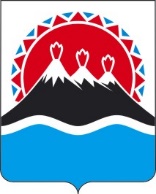 П О С Т А Н О В Л Е Н И ЕГУБЕРНАТОРА КАМЧАТСКОГО КРАЯПОСТАНОВЛЯЮ:1. Внести в раздел 12 приложения к постановлению Губернатора Камчатского края от 18.11.2019 № 82 «Об утверждении Регламента Правительства Камчатского края» следующие изменения:пункт 3 части 125 изложить в следующей редакции:«реализация Указов Президента Российской Федерации от 07.05.2018 № 204 «О национальных целях и стратегических задачах развития Российской Федерации на период до 2024 года», от 27.07.2020 № 474 «О национальных целях развития Российской Федерации на период до 2030 года»; части 127–129 изложить в следующей редакции:«127. Правительство Камчатского края подготавливает ежегодный отчет, в том числе по вопросам, поставленным Законодательным Собранием Камчатского края, для предоставления их Губернатором Камчатского края Законодательному Собранию Камчатского края.128. Руководители исполнительных органов, структурных подразделений администрации, на которых возложена обязанность по подготовке соответствующих материалов для формирования ежегодного отчета несут персональную ответственность за их качество, полноту и своевременность предоставления и ежегодно в срок до 20 апреля текущего года предоставляют в Правительство Камчатского края отчеты о своей деятельности.129. Правительство Камчатского края  ежегодно в срок до 25 мая текущего года формирует проект ежегодного отчета и обеспечивает его предоставление Губернатору Камчатского края, в том числе по вопросам, поставленным Законодательным Собранием Камчатского края.»3) часть 130 исключить.2. Настоящее постановление вступает в силу после дня его официального опубликования.[Дата регистрации] № [Номер документа]г. Петропавловск-КамчатскийО внесении изменений в приложение к постановлению Губернатора Камчатского края от 18.11.2019 № 82 «Об утверждении Регламента Правительства Камчатского края»[горизонтальный штамп подписи 1]В.В. Солодов